 Программа вебинара13 ноября 2018 года«Повышение эффективности предприятия с помощь современных систем управления бизнес-процессами»На вебинаре мы рассмотрим типовые бизнес-процессы управления и их место в современной организации.Поговорим про повышение эффективности труда, про исполнительскую дисциплину и мотивацию сотрудников. Расскажем, какую пользу могут принести автоматизированные системы, и как выбрать область улучшений именно Вашей компании. Узнаем об имеющихся на рынке системах, и о том, как выглядит типовой проект по внедрению.Программа  вебинара:Место бизнес-процессов в определении эффективности компанииУровни зрелости в управленческих процессахУправление задачами и поручениямиТиповые бизнес-процессы и примеры повышения эффективности в области электронного документооборота, CRM, HR.Применение в области управления проектамиВедение и учет трудозатрат в информационной системеИспользование мобильный устройств для совместной работы и повышения личной эффективностиКак выбрать область улучшенийИсполнительская дисциплина, управленческие решения, мотивация сотрудниковОбзор рыночных предложений BPM-системПримеры интерфейса и типовые приёмы работыКак выглядит типовой проект внедрения информационной системыВедущий вебинара:  Хаскельберг Михаил Аркадьевич - эксперт в области внедрения автоматизированных систем на предприятиях реального сектора экономики. Более 17 лет опыта работы в качестве ИТ-директора, Технического директора, бизнес-аналитика.   Руководитель более 20 успешных проектов автоматизации в торговле, фармацевтике и промышленном производстве. Исполнительный директор компании "Первая Форма".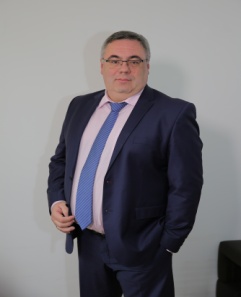 Целевая аудитория вебинара: исполнительные, финансовые и ИТ-директора, руководители подразделений, заинтересованных в повышении эффективности своих организацийВремя проведения вебинара:  13 ноября  2018 г. с 09-00 до 12-00 по клнг. времени.Участники вебинара могут принимать участие:Дистанционно через интернет на своем рабочем месте;Дистанционно через интернет на своем домашнем компьютере.Имеется возможность участвовать с планшета или смартфонов.Участники вебинара получают именной электронный сертификат установленного образца Международного института менеджмента ТПП РФ.Стоимость участия в вебинаре:   БЕСПЛАТНОРегистрация заканчивается: 12 ноября 2018 г.Регистрация на вебинар (интернет-семинар) на сайте: http://www.iimba.ru/webinars/sectionsofveb/Техническая проверка компьютерного оборудования слушателей вебинара состоится: 12 ноября 2018 г. в 12-00 по московскому времени по интернет-ссылке https://go.myownconference.ru/x/TestТест интернет соединения с оболочкой - https://myownconference.ru/testerДля участия с планшетов или смартфонов необходимо установить приложение MyOwnConference:Арр Store https://itunes.apple.com/ru/app/myownconference/id1067798941?mt=8Google play https://play.google.com/store/apps/details?id=air.com.dosware.myconference&hl=ruТелефон для справок: (4012) 590 673  (Куркин Геннадий Витальевич); E-mail: ipt@kaliningrad-cci.ruПриложение 1. Технические требования к участию в вебинаре (интернет-семинаре): Для участия в вебинаре Вам понадобится компьютер (ноутбук), подключенный к интернету с акустикой, дополнительно можно подключить вебкамеру и микрофон. Рекомендуемая скорость соединения составляет от 256 kbps. Эта скорость доступна практически на любом подключении в офисе или дома (LAN, ADSL, WiFi). Формат вебинара позволяет сохранить качество обучения: каждый слушатель видит и слышит преподавателя, видит слайды, может скачать учебные материалы и заполнить задания, в любой момент может задать онлайн-вопрос преподавателю или другим участникам. Техническое тестирование участников вебинара состоится: 12 ноября 2018 г. в 12-00 по моск. времени по интернет-ссылке https://go.myownconference.ru/x/Test Уважаемые участники вебинаров! Мы рады сообщить Вам, что теперь участвовать в вебинарах можно при помощи мобильных устройств (смартфоны и планшеты на операционных системах: Android и IOS) в приложении MyOwnConference Рекомендуем пользоваться интернет-браузером Google Chrome.Правила участия в вебинаре:Всем участникам вебинара необходимо заранее регистрироваться, протестировать и настроить своё компьютерное оборудование (Организаторы вебинара не несут ответственность за неправильно настроенное оборудование, программное обеспечение участников вебинара и нарушения работы местных интернет-провайдеров, предоставляющие услуги интернет-связи участникам вебинара. В работе вебинара не считаются дефектами незначительные малозаметные задержки видеоизображения и звука).Участникам вебинара запрещено флудить в чате вебинара (писать некорректные, бессмысленные, многократно повторяемые какие-либо слова и фразы). Нарушители после предупреждения будут забанены (для них будет закрыта возможность писать в чате). Просьба быть вежливыми – Ваши сообщения видят Ваши коллеги из других регионов. При входе в систему вебинара участники вебинара обязаны вводить свои верные данные: Ф.И.О., наименовании организации, города и др. (Пример: Иванов, ТПП, Москва). Участники с неопределенными данными после предупреждения будут удалены из системы. 